COMPANY NAME:      Thank you!* COLUMDAE ApS Markets: EUROPE - Sweden, Finland, Denmark, Norway, Germany, Austria, Switzerland, The Netherlands, UK, Italy, France, Belgium, Spain, Turkey -  NORTH AMERICA: US and Canada, Mexico ASIA: South Korea When you fill in the Project Profile please note the following:This profile is meant mainly to provide basic information and estimates as basis for our researchThe profile intends to provide a potential picture of the project.All the questions in Project Profile should be answered.Data in Part 3-4 should be answered in the most accurate and detailed form. All information will be kept strictly confidential I agree with all the information presented in this project profile. Name:__________________________________________________________________________________________Email:__________________________________________________________________________________________Date:					_______________________________Place:__________________________________________________________________________________________This document is subjected to Columdae ApS Privacy Policy, which is effective to all information collected by Columdae ApS, from which an individual or a third entity can be identified (personal information/personal data). This Privacy Policy also applies to all information and personal data received by Columdae ApS in the United States, in EEA (European Economic Area) and Switzerland in accordance with Directive 95/46/EC of the European Parliament and of the Council of 24 October 1995. Our data protection policy is in accordance with the General Data Protection Regulation (GDPR), which is a new data protection law within the EU. GDPR replaces the Danish Data Protection Act and will begin on May 25, 2018. Columdae ApS Preliminary Check is free of charge, the purpose of P.C. is to explore in a pre-phase a potentiality of the inquiry and introduce some relevant information for the Inquirer. Columdae ApS cannot guarantee that any of information introduced to the Inquirer will eventually develop in a future business opportunity and Columdae ApS has not any responsibility from any future steps or decisions made by Inquirer related to this information. This information through this Questionnaire are the effective and related ones for implementing Columdae ApS Preliminary Analysis as well as eventual implementation of the Project. The Client is obliged to give full information prior to the Project will be formalized. For more information please contact: export@columdae.com 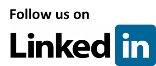 Project Summary:*
*to be filled in by Columdae ApSClientProject n°COMPANY PROFILECOMPANY PROFILECOMPANY PROFILECOMPANY PROFILECOMPANY PROFILECOMPANY PROFILECOMPANY PROFILEEstablished year:      Established year:      Established year:      Established year:      Employees:     Employees:     Employees:     Turnover:       Turnover:       Turnover:       Turnover:       Webpage:       Webpage:       Webpage:       1. Product / Solutions2. Markets to develop*3. Type of Research Clients   Distributors / Partners     Account Export Service   Market Analysis Clients   Distributors / Partners     Account Export Service   Market Analysis Clients   Distributors / Partners     Account Export Service   Market Analysis Clients   Distributors / Partners     Account Export Service   Market Analysis Clients   Distributors / Partners     Account Export Service   Market Analysis Clients   Distributors / Partners     Account Export Service   Market Analysis4. TargetOWN PRODUCT DESCRIPTIONOWN PRODUCT DESCRIPTIONOWN PRODUCT DESCRIPTIONOWN PRODUCT DESCRIPTIONOWN PRODUCT DESCRIPTIONOWN PRODUCT DESCRIPTIONOWN PRODUCT DESCRIPTIONCompetitive strengthKey Distributors/Clients ReferencesKey products / solutions characteristicsPrice rangeCertificationsTARGET MISSION DESCRIPTIONTARGET MISSION DESCRIPTIONTARGET MISSION DESCRIPTIONTARGET MISSION DESCRIPTIONTARGET MISSION DESCRIPTIONTARGET MISSION DESCRIPTIONTARGET MISSION DESCRIPTIONTarget size potential Clients/DistributorsMarket/customer segmentExisting contacts in the target market (companies contacted or existing cooperation partners)Main competitors in the areaPresent key example of clients/distributers/buyersADDITIONAL KEY INFORMATION:ADDITIONAL KEY INFORMATION:ADDITIONAL KEY INFORMATION:ADDITIONAL KEY INFORMATION:ADDITIONAL KEY INFORMATION:ADDITIONAL KEY INFORMATION:ADDITIONAL KEY INFORMATION: